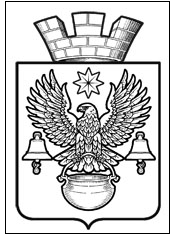 ПОСТАНОВЛЕНИЕАДМИНИСТРАЦИИКОТЕЛЬНИКОВСКОГО ГОРОДСКОГО ПОСЕЛЕНИЯКОТЕЛЬНИКОВСКОГО МУНИЦИПАЛЬНОГО РАЙОНАВОЛГОГРАДСКОЙ ОБЛАСТИОт01.11.2013                                         №512О внесении изменений в Постановление Главы Котельниковского городского поселения от 03.11.2011 № 816«Об утверждении муниципальной целевой Программы «Реформирование и модернизация муниципального жилищного фонда Котельниковского городского поселения Котельниковского муниципального района Волгоградской области на 2012-2014 годы»»В связи с внесением изменений и дополнений в муниципальную целевую Программу «Реформирование и модернизация муниципального жилищного фонда Котельниковского городского поселения Котельниковского муниципального района Волгоградской области на 2012-2014 годы», руководствуясь Федеральным законом от 06.10.2003 г. №131-ФЗ «Об общих принципах организации местного самоуправления в Российской Федерации», Уставом Котельниковского городского поселения,ПОСТАНОВЛЯЮ:1. Внести в Постановление Главы Котельниковского городского поселения от 03.11.2011 №816 «Об утверждении муниципальной целевой Программы «Реформирование и модернизация муниципального жилищного фонда Котельниковского городского поселения Котельниковского муниципального района Волгоградской области на 2012-2014 годы»» следующие изменения:1.1.Позицию «Объемы и источники финансирования муниципальной целевой Программы» изложить в следующей редакции:1.2. Изложить приложение №1 к Постановлению Главы Котельниковского городского поселения от 03.11.2011 № 816 «Об утверждении муниципальной целевой Программы «Реформирование и модернизация муниципального жилищного фонда Котельниковского городского поселения Котельниковского муниципального района Волгоградской области на 2012-2014 годы»» в следующей редакции:Мероприятия по жилищному хозяйству2. Контроль за исполнением настоящего постановления возложить на заместителя Главы Администрации Котельниковского городского поселения П.Н.Шишкова           Глава Котельниковского            городского поселения                                                       А.Л. Федоров2. Контроль за исполнением настоящего постановления возложить на заместителя Главы Администрации Котельниковского городского поселения П.Н.ШишковаГлава Котельниковского городского поселения                                                       А.Л. ФедоровОбъемы и источники финансирования муниципальной целевой программы- Общий объем финансирования Программы за счет средств всех источников составляет 24818,127 тыс. рублей, в том числе:средства бюджета Котельниковского городского поселения – 24818,127 тыс. рублей.Приложение № 1к муниципальной целевой Программе«Реформирование и модернизация муниципального жилищного фонда Котельниковского городского поселения Котельниковского муниципального района Волгоградской области на 2012-2014 годы»№ п/пНаименование мероприятияСроки и этапы исполнения программыОбъем финансирования в тыс. руб.Объем финансирования в тыс. руб.Объем финансирования в тыс. руб.Объем финансирования в тыс. руб.Объем финансирования в тыс. руб.Объем финансирования в тыс. руб.Объем финансирования в тыс. руб.№ п/пНаименование мероприятияСроки и этапы исполнения программыВсего требуетсяфинансированиятыс. руб.в том числев том числев том числев том числев том числев том числе№ п/пНаименование мероприятияСроки и этапы исполнения программыВсего требуетсяфинансированиятыс. руб.федеральный бюджетфедеральный бюджетобластной бюджетрайонный бюджетГородской бюджетвнебюджетные средства организаций, предприятий1234556789Жилищное хозяйство 2012 годЖилищное хозяйство 2012 годЖилищное хозяйство 2012 годЖилищное хозяйство 2012 годЖилищное хозяйство 2012 годЖилищное хозяйство 2012 годЖилищное хозяйство 2012 годЖилищное хозяйство 2012 годЖилищное хозяйство 2012 годЖилищное хозяйство 2012 год1.Инженерное обследование многоквартирного жилого дома по ул.Железнодорожная, 28201270,5970,5970,59-2Ремонт и чистка вентиляционных каналов многоквартирного жилого дома по ул.Липова,2201211,811,811,83Капитальный ремонт муниципальной квартиры 8-б по ул.Липова,19 2012301,298301,298301,298-4Капитальный ремонт кровли многоквартирного жилого дома по ул.Серафимовича,72012325325325-5Капитальный ремонт кровли, печных труб многоквартирного жилого дома по ул.Липова,72012506,466506,466506,466-6Капитальный ремонт муниципальной квартиры №1 по ул.Баранова,33 (утепление стен пристройки)2012230,408230,408230,4087Капитальный ремонт фасадной части многоквартирного жилого дома по ул.Серафимовича,7 (стяжка)20122002002008Капитальный ремонт фасадной части многоквартирного жилого дома по ул.Ленина,45 (стяжка)2012198,927198,927198,9279Капитальный ремонт кровли, козырьков подъездов многоквартирного жилого дома по ул.Липова,252012468,653468,653468,65310Капитальный ремонт многоквартирного жилого дома по ул.Ленина,43 (кровля)2012994,985994,985994,98511Капитальный ремонт кровли многоквартирного жилого дома по ул. Калинина,2012012317,4317,4317,4Субсидия МУП «Управляющая компания»Субсидия МУП «Управляющая компания»Субсидия МУП «Управляющая компания»Субсидия МУП «Управляющая компания»Субсидия МУП «Управляющая компания»Субсидия МУП «Управляющая компания»Субсидия МУП «Управляющая компания»Субсидия МУП «Управляющая компания»Субсидия МУП «Управляющая компания»Субсидия МУП «Управляющая компания»12Капитальный ремонт муниципального общежития по ул.Калинина,204 2012721072107210ИТОГО:10818,12710818,12710818,127Жилищное хозяйство 2013 годЖилищное хозяйство 2013 годЖилищное хозяйство 2013 годЖилищное хозяйство 2013 годЖилищное хозяйство 2013 годЖилищное хозяйство 2013 годЖилищное хозяйство 2013 годЖилищное хозяйство 2013 годЖилищное хозяйство 2013 годЖилищное хозяйство 2013 год1Капитальный ремонт муниципальной квартиры №3 по ул.Железнодорожная,28 2013296,4296,42Капитальный ремонт кровли многоквартирного жилого  дома №16б по ул.Липова201336,736,73Капитальный ремонт кровли и фасадной части (стяжка) многоквартирного жилого дома №43 по ул. Ленина2013994,986994,9864Субсидия МУП «Управляющая компания» на капитальный ремонт муниципального общежития по ул. Калинина, 20420132160     21605Оценка рыночной стоимости  двух квартир №5 и №8 дома №17 по ул. Ротмистрова г. Котельниково20131515ИТОГО:20133503,0863503,086Жилищное хозяйство 2014 годЖилищное хозяйство 2014 годЖилищное хозяйство 2014 годЖилищное хозяйство 2014 годЖилищное хозяйство 2014 годЖилищное хозяйство 2014 годЖилищное хозяйство 2014 годЖилищное хозяйство 2014 годЖилищное хозяйство 2014 годЖилищное хозяйство 2014 год1Инженерное обследование многоквартирного жилого дома по ул.Ленина,520142502502Капитальный ремонт муниципальной квартиры №4 по ул.Баранова,5а20146006003Софинансирование  капитального ремонта муниципальных  квартир2014650650ИТОГО:15001500